Урок: Русский язык.Класс: 5 «А»Тема урока: Однокоренные слова.Цель урока:Образовательная: Закреплять представления учащихся о составе слова, понятия «корень», «однокоренные слова». Способствовать умению группировать однокоренные слова, находить их в тексте, выделять в них корень и определять синтаксическую функцию.Коррекционно-развивающая: Развивать логическое мышление, мыслительные операции анализ и синтез. Развивать письменную и устную речь, умение отвечать полным предложением. Воспитательная: Воспитывать интерес к предмету, самостоятельность, активность детей. Прививать аккуратность при работе в тетради и у доски.Тип урока: комбинированный.Оборудование: Русский язык. Учебник для 5 класса школы глухих. / Л.П. Носкова, И.В. Колтуненко – Москва, «Просвещение», 1982г, таблички, карточки с заданиями.Распредели слова в три столбика: с корнем –цвет-, -солн-, -лет-.    Долететь, солнце, полёт, цветы, лётчик, подсолнух, зацветёт, разноцветный, солнечный, цветочный, подсолнечный, взлёт.Распредели слова в три столбика: с корнем –цвет-, -солн-, -лет-.    Долететь, солнце, полёт, цветы, лётчик, подсолнух, зацветёт, разноцветный, солнечный, цветочный, подсолнечный, взлёт.Распредели слова в три столбика: с корнем –цвет-, -солн-, -лет-.    Долететь, солнце, полёт, цветы, лётчик, подсолнух, зацветёт, разноцветный, солнечный, цветочный, подсолнечный, взлёт.Распредели слова в три столбика: с корнем –цвет-, -солн-, -лет-.    Долететь, солнце, полёт, цветы, лётчик, подсолнух, зацветёт, разноцветный, солнечный, цветочный, подсолнечный, взлёт.Распредели слова в три столбика: с корнем –цвет-, -солн-, -лет-.    Долететь, солнце, полёт, цветы, лётчик, подсолнух, зацветёт, разноцветный, солнечный, цветочный, подсолнечный, взлёт.Распредели слова в три столбика: с корнем –цвет-, -солн-, -лет-.    Долететь, солнце, полёт, цветы, лётчик, подсолнух, зацветёт, разноцветный, солнечный, цветочный, подсолнечный, взлёт.Распредели слова в три столбика: с корнем –цвет-, -солн-, -лет-.    Долететь, солнце, полёт, цветы, лётчик, подсолнух, зацветёт, разноцветный, солнечный, цветочный, подсолнечный, взлёт.Спиши. Найди однокоренные слова. Выдели в них корень. Поставь к ним вопрос, подчеркни  как член предложения.       Мы нашли большой  муравейник под елью. Сначала мы думали, что это просто куча сора и старой хвои, а не муравьиный город. Ни одного муравья не было видно.Спиши. Найди однокоренные слова. Выдели в них корень. Поставь к ним вопрос, подчеркни  как член предложения.       Мы нашли большой  муравейник под елью. Сначала мы думали, что это просто куча сора и старой хвои, а не муравьиный город. Ни одного муравья не было видно.Спиши. Найди однокоренные слова. Выдели в них корень. Поставь к ним вопрос, подчеркни  как член предложения.       Мы нашли большой  муравейник под елью. Сначала мы думали, что это просто куча сора и старой хвои, а не муравьиный город. Ни одного муравья не было видно.Спиши. Найди однокоренные слова. Выдели в них корень. Поставь к ним вопрос, подчеркни  как член предложения.       Мы нашли большой  муравейник под елью. Сначала мы думали, что это просто куча сора и старой хвои, а не муравьиный город. Ни одного муравья не было видно.Спиши. Найди однокоренные слова. Выдели в них корень. Поставь к ним вопрос, подчеркни  как член предложения.       Мы нашли большой  муравейник под елью. Сначала мы думали, что это просто куча сора и старой хвои, а не муравьиный город. Ни одного муравья не было видно.Спиши. Найди однокоренные слова. Выдели в них корень. Поставь к ним вопрос, подчеркни  как член предложения.       Мы нашли большой  муравейник под елью. Сначала мы думали, что это просто куча сора и старой хвои, а не муравьиный город. Ни одного муравья не было видно.Спиши. Найди однокоренные слова. Выдели в них корень. Поставь к ним вопрос, подчеркни  как член предложения.       Мы нашли большой  муравейник под елью. Сначала мы думали, что это просто куча сора и старой хвои, а не муравьиный город. Ни одного муравья не было видно.Спиши. Найди однокоренные слова. Выдели в них корень. Поставь к ним вопрос, подчеркни  как член предложения.       Мы нашли большой  муравейник под елью. Сначала мы думали, что это просто куча сора и старой хвои, а не муравьиный город. Ни одного муравья не было видно.Спиши. Найди однокоренные слова. Выдели в них корень. Поставь к ним вопрос, подчеркни  как член предложения.       Мы нашли большой  муравейник под елью. Сначала мы думали, что это просто куча сора и старой хвои, а не муравьиный город. Ни одного муравья не было видно.Спиши. Найди однокоренные слова. Выдели в них корень. Поставь к ним вопрос, подчеркни  как член предложения.       Мы нашли большой  муравейник под елью. Сначала мы думали, что это просто куча сора и старой хвои, а не муравьиный город. Ни одного муравья не было видно.Спиши. Выдели корень в однокоренных словах.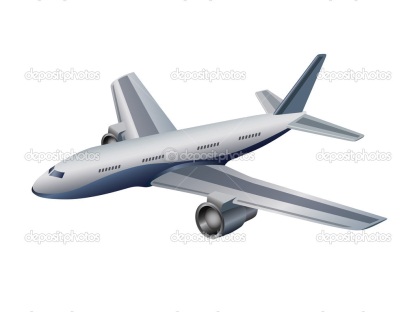 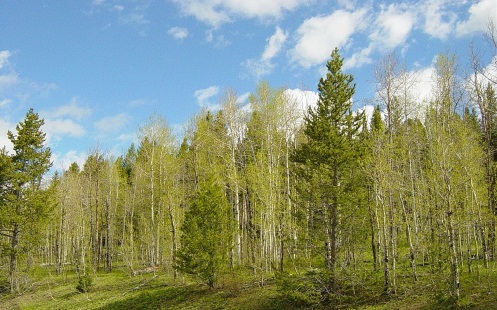 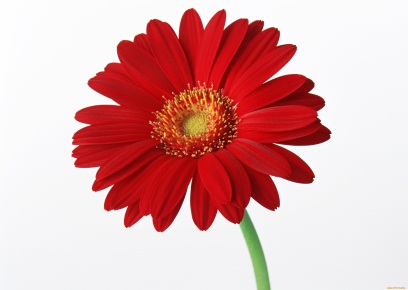      Лес, лесок, лесной, лесник.Цвет, цветной, цветок, цветник.Лётчик, самолёт, полёт.Спиши. Найди однокоренные слова, выдели в них корень. 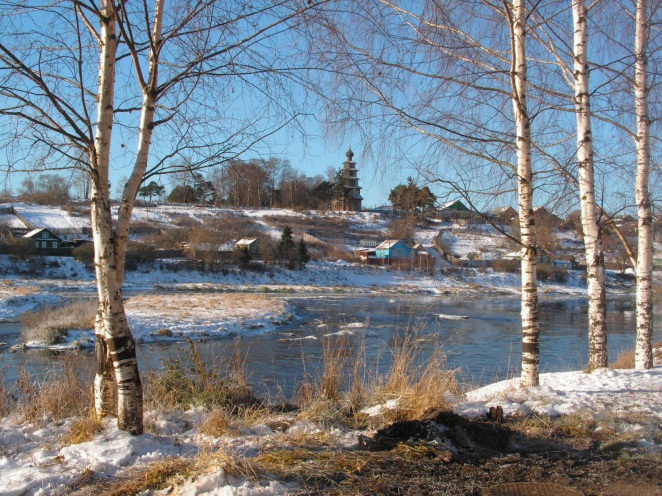      Скоро наступит весна. Весной дни становятся длиннее, а ночи короче. Весеннее солнце светит ярко.Домашнее задание.Спиши. Найди однокоренные слова, выдели в них корень. 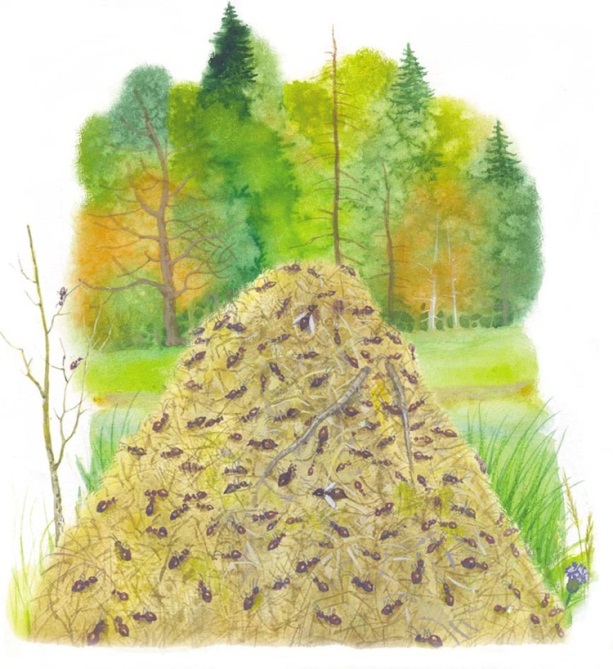        Мы нашли большой  муравейник под елью. Сначала мы думали, что это просто куча сора и старой хвои, а не муравьиный город. Ни одного муравья не было видно.I. Организация начала урока. Настройка учащихся на работу. Установка на произношение. -Как вы слышите? -Какой сейчас урок?-Узнайте у меня тему урока.ОД     НООД     НООДНОКО_РЕН_НЫЕ
КО_РЕН_НЫЕ
КОРЕННЫЕ
ОДНО_КОРЕННЫЕ
ОДНОКОРЕННЫЕ-Как вы думаете, о чём будем говорить на уроке?-Для чего нужно изучать эту тему?Повторим состав слова.Будем находить однокоренные слова.Рассмотрим однокоренные слова в предложениях.II. Работа по теме урока.1.Повторение.Назовите части слова (кластер)приставка     окончание    основа слова                     СОСТАВ СЛОВА             суффикс        кореньОтгадайте загадку и скажите, о какой части речи в ней говорится?Я у дуба, я у зуба,
Я у слов и у цветов.
Я упрятан в темноту
Я не вверх, а вниз расту. Что такое корень?Почему корень так важен?Лес, лесник, лесной, перелесокВыделите корень в словах.Какие это слова?Какие слова называются однокоренными?2. Закрепление.Прочитайте задание. Что нужно сделать?А)  Распредели слова в три столбика: с корнем –цвет-, -солн-, -лет-. (у доски ученики 2 группы)   Долететь, солнце, полёт, цветы, лётчик, подсолнух, зацветёт, разноцветный, солнечный, цветочный, подсолнечный, взлёт.3 гр. – самостоятельно в тетрадях.1 гр. Спиши. Выдели корень в однокоренных словах.Лес, лесок, лесной, лесник.Цвет, цветной, цветок, цветник.Лётчик, самолёт, полёт.Б) Музыкальная физминутка.Будет физминутка. Встаньте.В) Беседа по картинке.Какое сейчас время года?Какое время года наступит после зимы?Как изменится природа? Какие изменения будут в городе? Опишите картинку.Г) Составь предложения из слов.1. Наступит, весна, скоро.2. Дни, весной, длиннее, становятся, ночи, а, короче.3. Солнце, весеннее, ярко, светит.Прочитайте текст.Найдите однокоренные слова.Поставьте вопросы к однокоренным словам. Укажите, какой член предложения.Давайте сделаем вывод: какими членами предложения могут быть однокоренные слова?1гр. Спиши. Найди однокоренные слова, выдели в них корень.      Скоро наступит весна. Весной дни становятся длиннее, а ночи короче. Весеннее солнце светит ярко.III. Подведение итогов урока.Информация по домашнему заданию, инструктаж о его выполнении.2,3гр. – Спиши. Найди однокоренные слова. Выдели в них корень. Поставь к ним вопрос, подчеркни  как член предложения.       Мы нашли большой  муравейник под елью. Сначала мы думали, что это просто куча сора и старой хвои, а не муравьиный город. Ни одного муравья не было видно.1гр. – Спиши. Найди однокоренные слова, выдели в них корень.       Мы нашли большой  муравейник под елью. Сначала мы думали, что это просто куча сора и старой хвои, а не муравьиный город. Ни одного муравья не было видно.О чём мы говорили на уроке?Что мы делали?Комментирование оценок.Предполагаемые ответы.–Я надел наушники.-Я слышу -Сейчас урок русского языка.-О.С., как называется тема урока?-о составе слова, о частях слова, об однокоренных словах-чтобы правильно писать слова, чтобы знать устройство словоКореньКорень – главная часть слова, общая для всех родственных слов.-В корне заключено значение слова.-Без корня слов не бывает.Однокоренные слова – близкие по смыслу слова, имеющие одинаковый корень.Ярко светит солнце. На улице тепло. Тает снег. Появляются лужи. Скоро наступит весна.Весной дни становятся длиннее, а ночи короче. Весеннее солнце светит ярко.Весна что? подлежащееВесной когда? обстоятельствоВесеннее какое? определениеОднокоренные слова могут быть разными членами предложения.Повторяли состав слова. Находили однокоренные слова. Рассматривали однокоренные слова в предложениях.Дифференциация обучения.1-3гр. – вместе с учителем1-3гр. – контроль учителя1гр.- помощь учителя;2-3гр. - контроль учителя1гр.- помощь учителя;2-3гр. - контроль учителя1-3гр. – вместе с учителем